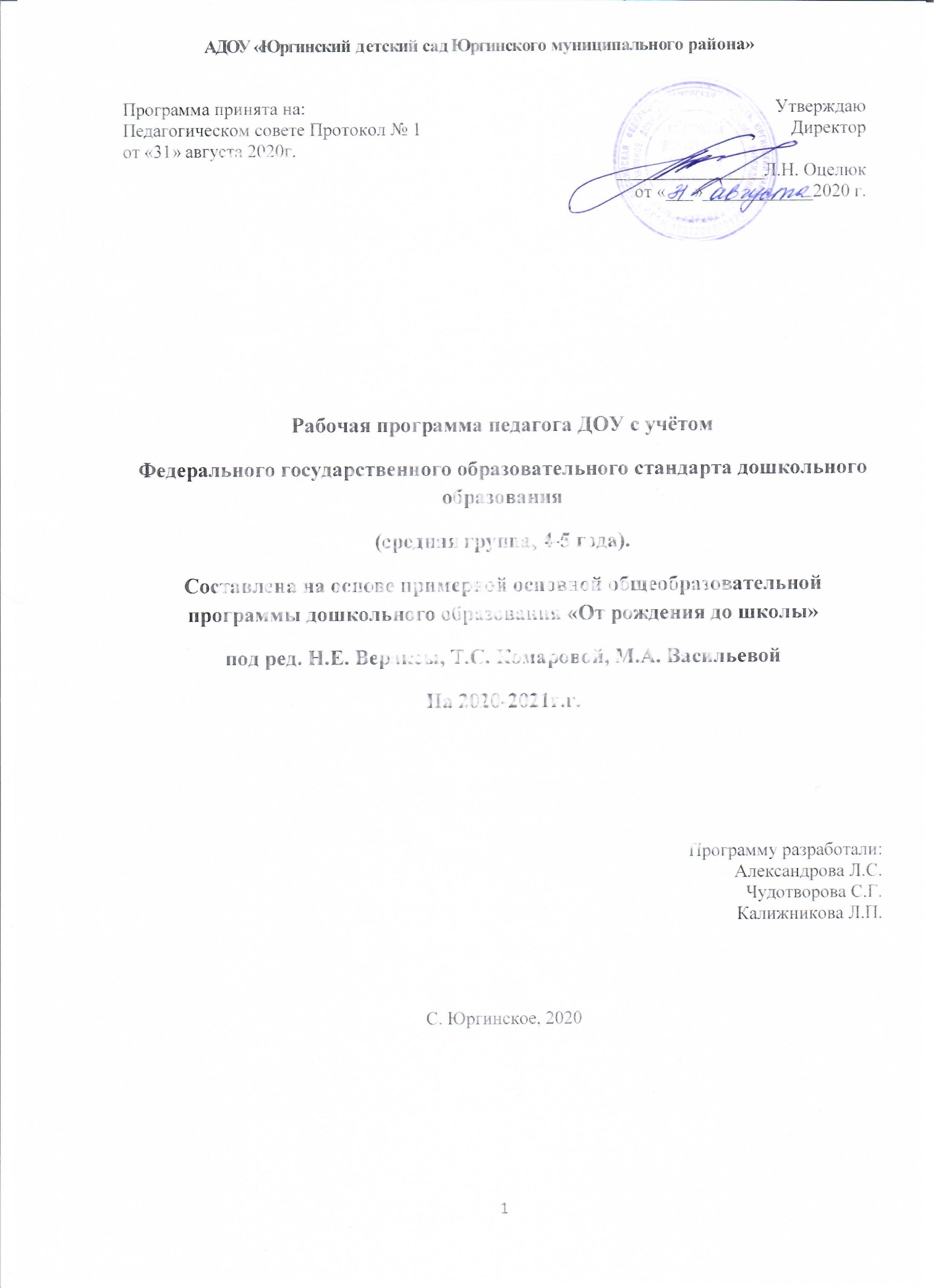 АДОУ «Юргинский детский сад Юргинского муниципального района»Рабочая программа педагога ДОУ с учётомФедерального государственного образовательного стандарта дошкольного образования(средняя группа, 4-5 года).Составлена на основе примерной основной общеобразовательной программы дошкольного образования «От рождения до школы»под ред. Н.Е. Вераксы, Т.С. Комаровой, М.А. ВасильевойНа 2020-2021г.г.Программу разработали:Александрова Л.С.Чудотворова С.Г.Калижникова Л.П.С. Юргинское, 2020СОДЕРЖАНИЕI. ЦЕЛЕВОЙ РАЗДЕЛ1.Пояснительная записка.Рабочая программа по развитию детей средней группы обеспечивает разностороннее развитие детей в возрасте от 4 до 5 лет с учетом их возрастных и индивидуальных особенностей по основным направлениям: «социально-коммуникативное развитие», «познавательное развитие», «речевое развитие», «художественно-эстетическое развитие», «физическое развитие».                                                           1.1.   Пояснительная записка.Рабочая программа реализует основную  образовательную программу дошкольного образования АДОУ «Юргинский детский сад Юргинского муниципального района» разработанной  на основе Примерной образовательной программой дошкольного образования «От рождения до школы» под редакцией Н.Е. Вераксы, Т.С. Комаровой, М.А. Васильевой; разработанной на основе Федерального государственного образовательного стандарта дошкольного образования.Рабочая программа разработана на основании следующих нормативно-правовых документов: Федерального закона от 29.12.2012 № 273-ФЗ (ред.от 07.05.2013 года с изменениями, вступившими в силу с 19.05.2013 года) «Об образовании в Российской Федерации», «Санитарно-эпидемиологические требования к устройству, содержанию и организации режима работы в дошкольных организациях» 2.4.1.3049-13 № 26 от 15.05.2013 г., утвержденных Постановлением Главного государственного санитарного врача Российской Федерации;Федерального государственного образовательного стандарта дошкольного образования  (приказ Министерства  образования  и науки РФ от 17 октября 2013г. № 1155);Приказа Министерства образования и науки России от 30.08.2013 года № 30038 (зарегистрированного в Минюсте России 26.09.2013 № 1014) «Об утверждении Порядка организации и осуществления образовательной деятельности по основным общеобразовательным программам – образовательным программам дошкольного образования»;Письмом Министерства образования и науки Российской Федерации от 28.02.2014 г. № 08-249«Комментарии к ФГОС дошкольного образования»Рабочая программа для детей 4-5 лет (средняя группа) составлена по образовательным областям: 1. физическое развитие,2. социально-коммуникативное развитие, 3. познавательное развитие, 4. художественно-эстетическое развитие, 5. речевое развитие.Также используются парциальные программы: «Познаю себя» М.В.Корепановой, Е.В.Харламповой, «Основы безопасности детей дошкольного возраста» Н.Н.Авдеевой, Р.Б.Стеркиной, О.Л.Князевой, Программа художественного воспитания, обучения и развития детей 2-7 лет под редакцией И.А.Лыковой, «Ожидание чуда» Л.В. Гераскиной.Срок реализации: 1 годВозраст детей: 2-3 годаОбразование ведется на русском языке1.1Цель Рабочей программы:Ведущие цели Программы — создание благоприятных условий для полноценного проживания ребенком дошкольного детства, формирование основ базовой культуры личности, всестороннее развитие психических и физических качеств в соответствии с возрастными и индивидуальными особенностями, подготовка к жизни в современном обществе, к обучению в школе, обеспечение безопасности жизнедеятельности дошкольника.Программа направлена на создание условий развития дошкольников, открывающих возможности для позитивной социализации ребёнка, его всестороннего личностного развития, развития инициативы и творческих способностей на основе сотрудничества со взрослыми и сверстниками в соответствующих дошкольному возрасту видам деятельности.         Особое внимание в Программе уделяется развитию личности ребенка, сохранению и укреплению здоровья детей, а также воспитанию у дошкольников таких качеств, как:патриотизм;активная жизненная позиция; творческий подход в решении различных жизненных ситуаций; уважение к традиционным ценностям.Эти цели реализуются в процессе разнообразных видов детской деятельности: игровой, коммуникативной, трудовой, познавательно-исследовательской, продуктивной, музыкально-художественной, чтения.1.2 Задачи Рабочей программы:Для достижения целей Программы первостепенное значение имеют задачи:забота о здоровье, эмоциональном благополучии и своевременном всестороннем развитии каждого ребенка;создание в группах атмосферы гуманного и доброжелательного отношения ко всем воспитанникам, что позволяет растить их общительными, добрыми, любознательными, инициативными, стремящимися к самостоятельности и творчеству;максимальное использование разнообразных видов детской деятельности, их интеграция в целях повышения эффективности воспитательно-образовательного процесса;творческая организация (креативность) воспитательно-образовательного процесса;вариативность использования образовательного материала, позволяющая развивать творчество в соответствии с интересами и наклонностями каждого ребенка;уважительное отношение к результатам детского творчества;единство подходов к воспитанию детей в условиях дошкольного образовательного учреждения и семьи;соблюдение в работе детского сада и начальной школы преемственности, исключающей умственные и физические перегрузки в содержании образования детей дошкольного возраста, обеспечивающей отсутствие давления предметного обучения.Задачи развития и воспитания детейсредней группы на 2020-2021 учебный год.1. Продолжать развивать познавательную активность через обогащение опыта деятельности, самопознания, представлений об окружающем.2.Формировать гуманные отношения между детьми и дружеские взаимоотношения в совместных играх и занятиях.3.Воспитывать самостоятельность и инициативность на основе освоения разнообразных способов действий и развития стремления к самоутверждению.4.Способствовать развитию творческих проявлений в художественной, изобразительной и игровой деятельности.2.Планируемые результаты освоения Рабочей программы детьми.Планируемые результаты освоения Программы представлены в виде целевых ориентиров дошкольного образования, которые отражают социально-нормативные возрастные характеристики возможных достижений ребёнка на этапе завершения уровня дошкольного образования. К целевым ориентирам для детей средней группы следует отнести социально-нормативные возрастные характеристики возможных достижений ребёнка дошкольного образования, указанные в ФГОС ДО: - ребёнок овладевает основными культурными способами деятельности, проявляет инициативу и самостоятельность в разных видах деятельности - игре, общении, познавательно-исследовательской деятельности, конструировании и др.; способен выбирать себе род занятий, участников по совместной деятельности;- ребёнок обладает установкой положительного отношения к миру, к разным видам труда, другим людям и самому себе, обладает чувством собственного достоинства; активно взаимодействует со сверстниками и взрослыми, участвует в совместных играх. Способен договариваться, учитывать интересы и чувства других, сопереживать неудачам и радоваться успехам других, адекватно проявляет свои чувства, в том числе чувство веры в себя, старается разрешать конфликты;- ребёнок обладает развитым воображением, которое реализуется в разных видах деятельности, и прежде всего в игре; ребёнок владеет разными формами и видами игры, различает условную и реальную ситуации, умеет подчиняться разным правилам и социальным нормам;- ребёнок достаточно хорошо владеет устной речью, может выражать свои мысли и желания, может использовать речь для выражения своих мыслей, чувств и желаний, построения речевого высказывания в ситуации общения, может выделять звуки в словах, у ребёнка складываются предпосылки грамотности;- у ребёнка развита крупная и мелкая моторика; он подвижен, вынослив, владеет основными движениями, может контролировать свои движения и управлять ими;- ребёнок способен к волевым усилиям, может следовать социальным нормам поведения и правилам в разных видах деятельности, во взаимоотношениях со взрослыми и сверстниками, может соблюдать правила безопасного поведения и личной гигиены;- ребёнок проявляет любознательность, задаёт вопросы взрослым и сверстникам, интересуется причинно-следственными связями, пытается самостоятельно придумывать объяснения явлениям природы и поступкам людей; склонен наблюдать, экспериментировать. Обладает начальными знаниями о себе, о природном и социальном мире, в котором он живёт; знаком с произведениями детской литературы, обладает элементарными представлениями из области живой природы, естествознания, математики, истории и т.п.; ребёнок способен к принятию собственных решений, опираясь на свои знания и умения в различных видах деятельностиII.СОДЕРЖАТЕЛЬНЫЙ РАЗДЕЛ.1.Образовательная деятельность в соответствии с направлениями развития ребёнка, представленными в пяти образовательных областях.Содержание Программы обеспечивает развитие личности, мотивации и способностей детей в различных видах деятельности и охватывает следующие структурные единицы, представляющие определенные направления развития и образования детей (далее - образовательные области):социально-коммуникативное развитие;познавательное развитие;речевое развитие;художественно-эстетическое развитие;физическое развитие.Содержание психолого-педагогической работы ориентировано на разностороннее развитие дошкольников с учетом их возрастных и индивидуальных особенностей. Задачи психолого-педагогической работы по формированию физических, интеллектуальных и личностных качеств детей решаются интегрировано в ходе освоения всех образовательных областей наряду с задачами, отражающими специфику каждой образовательной области, с обязательным психологическим сопровождением. При этом решение программных образовательных задач предусматривается не только в рамках непосредственно образовательной деятельности, но и в ходе режимных моментов — как в совместной деятельности взрослого и детей, так и в самостоятельной деятельности дошкольников. 1.1 Образовательная область: «Физическое развитие».Физическое развитие включает приобретение опыта в следующих видах деятельностидетей: двигательной, в том числе связанной с выполнением упражнений, направленныхна развитие таких физических качеств, как координация и гибкость; способствующихправильному формированию опорно-двигательной системы организма, развитию равновесия, координации движения, крупной и мелкой моторики обеих рук, а также справильным, не наносящем ущерба организму, выполнением основных движений(ходьба, бег, мягкие прыжки, повороты в обе стороны), формирование начальныхпредставлений о некоторых видах спорта, овладение подвижными играми с правилами;становление целенаправленности и саморегуляции в двигательной сфере; становлениеценностей здорового образа жизни, овладение его элементарными нормами иправилами (в питании, двигательном режиме, закаливании, при формированииполезных привычек и др.).Задачи образовательной деятельности.1. Развивать умения уверенно и активно выполнять основные элементы техникиобщеразвивающих упражнений, основных движений, спортивных упражнений,соблюдать правила в подвижных играх и контролировать их выполнение,самостоятельно проводить подвижные игры и упражнения, ориентироваться впространстве, воспринимать показ как образец для самостоятельного выполнения упражнений, оценивать движения сверстников и замечать их ошибки.2. Целенаправленно развивать скоростно-силовые качества, координацию, общую выносливость, силу, гибкость.3. Формировать у детей потребность в двигательной активности, интерес к выполнению элементарных правил здорового образа жизни.4. Развивать умения самостоятельно и правильно совершать процессы умывания, мытья рук; самостоятельно следить за своим внешним видом; вести себя за столом во время еды; самостоятельно одеваться и раздеваться, ухаживать за своими вещами (вещами личного пользования).Содержание образовательной деятельности:Двигательная деятельностьПорядковые упражнения. Построение в колонну по одному по росту. Перестроения из колонны по одному в колонну по два в движении, со сменой ведущего, самостоятельное перестроение в звенья на ходу по зрительным ориентирам. Повороты переступанием в движении и на месте направо, налево и кругом на месте.Общеразвивающие упражнения. Традиционные общеразвивающие упражнения с четким сохранением разных исходных положений в разном темпе(медленном, среднем, быстром), выполнение упражнений с напряжением, с разными предметами с одновременными и поочередными движениями рук и ног, махами, вращениями рук; наклоны вперед, не сгибая ноги в коленях, наклоны (вправо, влево),повороты.Основные движения. Представления о зависимости хорошего результата в упражнении от правильного выполнения главных элементов техники: в беге —активного толчка и выноса маховой ноги; в прыжках — энергичного толчка и маха руками вперед — вверх; в метании — исходного положения, замаха; в лазании —чередующегося шага при подъеме на гимнастическую стенку одноименным способом.Подводящие упражнения. Ходьба с сохранением правильной осанки, заданного темпа(быстрого, умеренного, медленного). Бег. Бег с энергичным отталкиванием мягким приземлением и сохранением равновесия. Виды бега: в колонне по одному и парами, соразмеряя свои движения с движениями партнера, «змейкой» между предметами, со сменой ведущего и темпа, между линиями, с высоким подниманием колен; со старта из разных исходных позиций (стоя, стоя на коленях и др.); на скорость (15—0 м, 2—3раза), в медленном темпе (до 2 мин), со средней скоростью 40—0 м (3— раза);челночный бег (5×3=15), ведение колонны.Бросание, ловля метание. Ловля мяча с расстояния 1,5 м, отбивание его об пол не менее 5 раз подряд. Правильные исходные положения при метании. Ползание, лазание. Ползание разными способами; пролезание между рейками лестницы, поставленной боком; ползание с опорой на стопы и ладони по доске, наклонной лестнице, скату; лазание по гимнастической стенке, подъем чередующимся шагом, не пропуская реек, перелезание с одного пролета лестницы на другой вправо, влево, не пропуская реек. Прыжки. Прыжки на двух ногах с поворотами кругом, со сменой ног; ноги вместе —ноги врозь; с хлопками над головой, за спиной; прыжки с продвижением вперед, вперед-назад, с поворотами, боком (вправо, влево);прыжки в глубину (спрыгивание с высоты 25 см); прыжки через предметы высотой 5— 10 см; прыжки в длину с места; вверх с места (вспрыгивание на высоту 15—0 см).Сохранение равновесия после вращений или в заданных положениях: стоя наодной ноге, на приподнятой поверхности. Подвижные игры: правила; функции водящего. Игры с элементами соревнования. Подвижные игры и игровые упражнения на развитие крупной и мелкой моторики рук, быстроты реакции, скоростно-силовых качеств, координации, гибкости, равновесия. Спортивные упражнения. Скольжение по ледяным дорожкам на двух ногах самостоятельное. Катание на санках (подъем с санками на горку, скатывание с горки, торможение при спуске; катание на санках друг друга).Катание на двух- и трехколесном велосипеде: по прямой, по кругу, «змейкой», с поворотами. Ритмические движения: танцевальные позиции (исходные положения);элементы народных танцев; разный ритм и темп движений; элементы простейшего перестроения по музыкальному сигналу, ритмичные движения в соответствии с характером и темпом музыки.Становление у детей ценностей здорового образа жизни, овладение его элементарными нормами и правилами. Представления об элементарных правилах здорового образа жизни, важности ихсоблюдения для здоровья человека; о вредных привычках, приводящих к болезням; обопасных и безопасных ситуациях для здоровья, а также как их предупредить. Основныеумения и навыки личной гигиены (умывание, одевание, купание, навыки еды, уборкипомещения и др.), содействующие поддержанию, укреплению и сохранению здоровья,элементарные знания о режиме дня, о ситуациях, угрожающих здоровью. Основныеалгоритмы выполнения культурно-гигиенических процедур.Результаты образовательной деятельности:В двигательной деятельности ребенок проявляет хорошую координацию, быстроту, силу, выносливость, гибкость. Уверенно и активно выполняет основные движения, основные элементы общеразвивающих, спортивных упражнений, свободно ориентируется в пространстве, хорошо развита крупная и мелкая моторика рук.Проявляет интерес к разнообразным физическим упражнениям, действиям с различными физкультурными пособиями, настойчивость для достижения хорошего результата, потребность в двигательной активности.Переносит освоенные упражнения в самостоятельную деятельность.Самостоятельная двигательная деятельность разнообразна. Ребенок проявляет элементарное творчество в двигательной деятельности:видоизменяет физические упражнения, создает комбинации из знакомых упражнений, передает образы персонажей в подвижных играх.С интересом стремится узнать о факторах, обеспечивающих здоровье, с удовольствием слушает рассказы и сказки, стихи о здоровом образе жизни, любит рассуждать на эту тему, задает вопросы, делает выводы.Может элементарно охарактеризовать свое самочувствие, привлечь внимание взрослого в случае недомогания.Стремится к самостоятельному осуществлению процессов личной гигиены, ихправильной организации.Умеет в угрожающих здоровью ситуациях позвать на помощь взрослого.Модель физического воспитания1.2 Образовательная область: «Художественно-эстетическое развитие»Художественно-эстетическое развитие предполагает развитие предпосылок ценностно-смыслового восприятия и понимания произведений искусства (словесного, музыкального, изобразительного), мира природы; становление эстетического отношения к окружающему миру; формирование элементарных представлений о видах искусства; восприятие музыки, художественной литературы, фольклора; стимулирование сопереживания персонажам художественных произведений; реализацию самостоятельной творческой деятельности детей (изобразительной, конструктивно-модельной, музыкальной и др.).Изобразительное искусствоЗадачи образовательной деятельности:1. Воспитывать эмоционально-эстетические чувства, отклик на проявление прекрасного в предметах и явлениях окружающего мира, умения замечать красоту окружающих предметов и объектов природы.2. Активизировать интерес к произведениям народного и профессионального искусства и формировать опыт восприятия произведений искусства различных видов ижанров, способствовать освоению некоторых средств выразительности изобразительного искусства.3. Развивать художественное восприятие, умения последовательно внимательно рассматривать произведения искусства и предметы окружающего мира; соотносить увиденное с собственным опытом.4. Формировать образные представления о предметах и явлениях мира и на их основе развивать умения изображать простые предметы и явления в собственной деятельности.Содержание образовательной деятельности:Проявление интереса к предметам народных промыслов, иллюстрациям в детских книгах, скульптуре малых форм, необычным архитектурным постройкам, описанию архитектурных объектов в иллюстрациях к сказкам.Развитие умений художественно-эстетического восприятия: последовательнорассматривать предметы и произведения, узнавать изображенные предметы и явления;видеть их выразительность, соотносить с личным опытом; выделять их сенсорныепризнаки, зрительно и тактильно обследовать игрушки, привлекательные предметы,мелкую скульптуру.Представления и опыт восприятия произведений искусстваДекоративно-прикладное искусство: знакомство с близкими опыту детейвидами русских народных промыслов; их назначение, образность, материалы для изготовления. Особенности декоративных образов: выразительность, яркость, нарядность. Своеобразие некоторых узоров и орнаментов: кольца, дуги, точки; бутоны,листья; цветовые сочетания, традиционные образы. Декоративно-оформительское искусство как искусство красивого оформления пространства (комнаты, группы, выставок, поздравительных открыток, атрибутов для игр).Графика: особенности книжной графики: сопровождение иллюстрации текста; украшение книги. Ценность книг и необходимость бережного отношения к ним. Средства выразительности. Художники-иллюстраторы на конкретных примерах, близких детскому опыту: Е. и Н. Чарушины, Н. Кочергин, Т. Юфа, Т. Маврина, М.Митурич и др.Живопись: жанры живописи: натюрморт, пейзаж, портрет; разные по художественному образу и настроению произведения. Средства выразительности  живописи (цвет, линия, композиция); многообразие цветов и оттенков, форм, фактуры в предметах и явлениях окружающего мира.Скульптура: способы создания скульптуры: пластика, высекание. Особенности ее содержания — отображение животных (анималистика), портреты человека и бытовые сценки; средства выразительности: объемность, статика и движение, материал. Восприятие скульптуры разного вида: малая пластика, декоративная.Архитектура: представления о том, что окружающие детей сооружения — дома— архитектурные сооружения. Сходство и различие домов по используемым материалам, внешним конструктивным решениям. Развитие умений различать между собой скульптурные, живописные и графические изображения, предметы разных народных промыслов. Понимание образа(что изображено) и доступных средств выразительности, с помощью которых художник создает выразительный образ. Развитие умений обращать внимание и откликаться на интересные декоративно-оформительские решения: украшение группы, одежду, атрибуты игр, замечать новыекрасивые предметы в группе.Проявление детских предпочтений: выбор детьми любимых книг ииллюстраций, предметов народных промыслов, инициировать пояснение детьмивыбора; проявление детьми бережного отношения к книгам, игрушкам, предметамнародных промыслов, начальный опыт коллекционирования.Первое посещение музея. Представления о музее, произведениях искусства вмузее, правилах поведения (на примере музея игрушек). Интерес детей к посещениюмузея.Развитие продуктивной деятельности и детского творчестваЗадачи образовательной деятельности:1.Воспитывать эмоционально- эстетические чувства, отклик на проявление прекрасного в предметах и явлениях окружающего мира, умения замечать красоту окружающих предметов иобъектов природы.2. Активизировать интерес к разнообразной изобразительной деятельности.3.Развивать сенсорные, эмоционально-эстетические, творческие ипознавательные способности.4.Формировать умения и навыки изобразительной, декоративной,конструктивной деятельности: развитие изобразительно-выразительных и техническихумений, освоение изобразительных техник.5. Поощрять желание и развивать умения воплощать в процессе создания образасобственные впечатления, переживания; поддерживать творческое начало в процессевосприятия прекрасного и собственной изобразительной деятельности.Содержание образовательной деятельности:Интерес к изобразительной деятельности, изобразительным материалам иинструментам, стремление заниматься изобразительной деятельностью пособственному желанию.Развитие умений принимать замысел будущей работы, предложенный педагогомили поставленной самостоятельно.Развитие умений выделять общие, типичные, характерные признаки предметов иявлений природы, человека; сенсорных, эстетический свойств (разнообразие форм,размеров, пропорций); устанавливать ассоциативные связи между свойствамипредметов, деталями конструктора и образами.Развитие умений создавать изображение отдельных предметов и простыесюжеты в разных видах деятельности; в рисунке, лепке изображать типичные инекоторые индивидуальные признаки, в конструировании передавать пространственно-структурные особенности постройки. Освоение детьми обобщенных способовизображения (дугой, на основе овала и т. п.).Изобразительно-выразительные уменияРазвитие умений правильно располагать изображение на листе бумаги, выделятьпланы (по всему листу, два плана), выделять главное цветом, размером, расположениемна листе; создавать отчетливо основные формы, составлять изображение из несколькихчастей, передавать в работах позы, движение, жесты персонажей, некоторые детали,соотносить предметы по величине.Развитие умений в сюжетном изображении передавать пространственныеотношения, при рисовании по мотивам сказок передавать признаки сказочностицветовым решением, атрибутами; в декоративном изображении нарядно украшатьпредметную и геометрическую основу с помощью ритма пятен, геометрическихэлементов узора; в лепке — посредством налепов, узора стекой; соотносить цвет иэлементы декора с фоном. Умения создавать несложную композицию изизготовленных предметов.Умения подбирать цвет, соответствующий изображаемому предмету;использовать разнообразные цвета; применять цвет как средство выразительности,характера образа. Составлять новый цветовой тон на палитре, накладывать одну краскуна другую.Технические уменияВ рисовании: умения отбирать при напоминании педагога изобразительныематериалы и инструменты, способы изображения в соответствии с создаваемымобразом. Использование правильных формообразующих движений для созданияизображения. Умения уверенно проводить линии, полосы, кольца, дуги; правильноудерживать инструменты; сохранение правильной позы при рисовании. Штриховать;работать щетинной кистью, сочетать некоторые материалы (гуашь и восковые мелки).Аккуратно пользоваться материалами.В аппликации: освоение доступных способов и приемов вырезания и обрывнойаппликации; из полос и вырезанных форм составлять изображения разных предметов.Умения правильно использовать ножницы, аккуратно вырезать и наклеивать детали;умения использовать неизобразительные материалы для создания выразительногообраза.В лепке: умения лепить из различных материалов: глины, пластилина, снега,песка. Знакомство с конструктивным и комбинированным способом созданияизображения. Освоение некоторых приемов лепки: оттягивание из целого куска,прищипывание и т. п.В конструировании из готовых геометрических фигур: умения анализироватьобъект, выделять основные части и детали, составляющие сооружение. Созданиевариантов знакомых сооружений из готовых геометрических форм и тематическогоконструктора, деталей разного размера. Умения выполнять простые постройки.Освоение способов замещения форм, придания им устойчивости, прочности,использования перекрытий. Конструирование из бумаги: освоение обобщенныхспособов складывания различных поделок; приклеивание к основной форме деталей.Конструирование из природного материала: умения видеть образ в природномматериале, составлять образ из частей, использовать для закрепления частей клей,пластилин. Составление простых коллажей из готовых элементов; изготовлениенесложных сувениров в технике коллажа.Интеграция видов деятельности.Использование несложных схем сложения для выполнения работы в лепке,аппликации, конструировании; частичное преобразование постройки, работы всоответствии с условием.Проявление индивидуальных предпочтений в выборе изобразительныхматериалов, сочетании техник, создаваемых образах. Поощрение детей эстетическивоспринимать созданную работу. Обыгрывание изображений. Опыт участия всовместном со взрослым и детьми изобразительном творчестве, сотрудничество сдругими детьми в процессе выполнения коллективных работ.Результаты образовательной деятельности:-Ребенок любит самостоятельно заниматься изобразительной деятельностью.-Эмоционально отзывается, сопереживает состоянию и настроениюхудожественного произведения по тематике, близкой опыту.-Различает некоторые предметы народных промыслов по материалам,содержанию; последовательно рассматривает предметы; выделяет общие и типичныепризнаки, некоторые средства выразительности.-В соответствии с темой создает изображение; правильно использует материалыи инструменты; владеет техническими и изобразительными умениями, освоилнекоторые способы создания изображения в разных видах деятельности.-Проявляет автономность, элементы творчества, экспериментирует сизобразительными материалами; высказывает предпочтения по отношению к тематикеизображения, материалам.1.3 Образовательная область:«Речевое развитие».Речевое развитие включает владение речью как средством общения и культуры;обогащение активного словаря; развитие связной, грамматически правильной диалогической и монологической речи; развитие речевого творчества; развитие звуковой и интонационной культуры речи, фонематического слуха; знакомство с книжной культурой, детской литературой, понимание на слух текстов различных жанров детской литературы; формирование звуковой аналитико-синтетической активности как предпосылки обучения грамоте.Задачи образовательной деятельности:1. Поддерживать инициативность и самостоятельность ребенка в речевомобщении со взрослыми и сверстниками, использование в практике общенияописательных монологов и элементов объяснительной речи.2. Развивать умение использовать вариативные формы приветствия, прощания,благодарности, обращения с просьбой.3. Поддерживать стремление задавать и правильно формулировать вопросы, приответах на вопросы использовать элементы объяснительной речи.4. Развивать умение пересказывать сказки, составлять описательные рассказы опредметах и объектах, по картинкам.5. Обогащать словарь посредством ознакомления детей со свойствами икачествами объектов, предметов и материалов, и выполнения обследовательских действий.6.Развивать умение чистого произношения звуков родного языка, правильного словопроизношения.7. Воспитывать желание использовать средства интонационной выразительностив процессе общения со сверстниками и взрослыми при пересказе литературных текстов.8. Воспитывать интерес к литературе, соотносить литературные факты симеющимся жизненным опытом, устанавливать причинные связи в тексте,воспроизводить текст по иллюстрациям.Содержание образовательной деятельности:Владение речью как средством общения и культуры.Освоение умений: вступать в речевое общение с окружающими, задаватьвопросы, отвечать на вопросы, слушать ответы других детей, рассказывать о событиях,приглашать к деятельности; адекватно реагировать на эмоциональное состояниесобеседника речевым высказыванием (выразить сочувствие, предложить помощь,уговорить).Участие в коллективном разговоре, поддерживая общую беседу, не перебиваясобеседников.Использование средств интонационной речевой выразительности (сила голоса,интонация, ритм и темп речи).Использование элементов объяснительной речи при сговоре на игру, приразрешении конфликтов.Освоение и использование вариативных форм приветствия (здравствуйте,добрый день, добрый вечер, доброе утро, привет); прощания (до свидания, до встречи,до завтра); обращения к взрослым и сверстникам с просьбой (разрешите пройти; дайте,пожалуйста), благодарности (спасибо; большое спасибо), обиды, жалобы.Обращение к сверстнику по имени, к взрослому — по имени и отчеству.Развитие связной, грамматически правильной диалогической имонологической речи.Использование в речи полных, распространенных простых с однороднымичленами и сложноподчиненных предложений для передачи временных,пространственных, причинно-следственных связей; использование суффиксов иприставок при словообразовании; правильное использование системы окончанийсуществительных, прилагательных, глаголов для оформления речевого высказывания;использование детьми вопросов поискового характера (почему? Зачем? Для чего?);составление описательных из 5—6 предложений о предметах и повествовательныхрассказов из личного опыта; использование элементарных форм объяснительной речи.Развитие речевого творчества.Сочинение повествовательных рассказов по игрушкам, картинам; составлениеописательных загадок об игрушках, объектах природы.Обогащение активного словаря.Освоение и использование в речи: названий предметов и материалов, из которыхони изготовлены (ткань, бумага, дерево, резина); названий живых существ и сред ихобитания (земля, почва, воздух), некоторых трудовых процессов (кормление животных,выращивание овощей, стирка белья, сервировка стола и др.); слов, обозначающихчасти предметов, объектов и явлений природы, их свойства и качества: цветовыеоттенки, вкусовые качества, степени качества объектов (мягче, светлее, темнее,толще, тверже и т. п.), явлений (холодно, мокро, солнечно и др.); слов, обозначающихнекоторые родовые и видовые обобщения (игрушки, посуда, животные, растения идр.), а также лежащие в основе этих обобщений существенные признаки (живыеорганизмы — растут, размножаются, развиваются; посуда — это то, чтонеобходимо людям для еды, приготовления и хранения пищи и т. д.); слов извинения,участия, эмоционального сочувствия.Развитие звуковой и интонационной культуры речи, фонематического слуха.Освоение произношения свистящих и шипящих звуков; четкое воспроизведениефонетического и морфологического рисунка слова; освоение умения говорить внятно, всреднем темпе, голосом средней силы, выразительно читать стихи, регулируяинтонацию, тембр, силу голоса и ритм речи в зависимости от содержаниястихотворения.Формирование звуковой аналитико-синтетической активности какпредпосылки обучения грамоте.Понимание терминов «слово», «звук», использование их в речи; представления отом, что слова состоят из звуков, могут быть длинными и короткими; сравнение словпо протяженности; освоение начальных умений звукового анализа слов:самостоятельно произносить слова, интонационно подчеркивая в них первый звук;узнавать слова на заданный звук (сначала на основе наглядности, затем — попредставлению).Знакомство с книжной культурой, детской литературой.Проявление интереса к слушанию литературных произведений.Самостоятельный пересказ знакомых литературных произведений, воспроизведениетекста по иллюстрациям.Результаты образовательной деятельности:-Ребенок проявляет инициативу и активность в общении; решает бытовые иигровые задачи посредством общения со взрослыми и сверстниками.-Без напоминания взрослого здоровается и прощается, говорит «спасибо» и«пожалуйста».-Инициативен в разговоре, отвечает на вопросы, задает встречные, используетпростые формы объяснительной речи.-Большинство звуков произносит правильно, пользуется средствамиэмоциональной и речевой выразительности.-Самостоятельно пересказывает знакомые сказки, с небольшой помощьювзрослого составляет описательные рассказы и загадки.-Проявляет словотворчество, интерес к языку.-Слышит слова с заданным первым звуком.-С интересом слушает литературные тексты, воспроизводит текст.Художественная литератураЗадачи образовательной деятельности1. Расширять опыт слушания литературных произведений за счет разных жанровфольклора (прибаутки, загадки, заклички, небылицы, сказки о животных и волшебные),литературной прозы (сказка, рассказ) и поэзии (стихи, авторские загадки, веселыедетские сказки в стихах).2. Углублять у детей интерес к литературе, воспитывать желание к постоянномуобщению с книгой в совместной со взрослым и самостоятельной деятельности.3. Развивать умения воспринимать текст: понимать основное содержание,устанавливать временные и простые причинные связи, называть главныехарактеристики героев, несложные мотивы их поступков, оценивать их с позицийэтических норм, сочувствовать и сопереживать героям произведений, осознаватьзначение некоторых средств языковой выразительности для передачи образов героев,общего настроения произведения или его фрагмента.4. Способствовать освоению художественно-речевой деятельности на основелитературных текстов: пересказывать сказки и рассказы (в том числе по частям, поролям), выразительно рассказывать наизусть потешки и прибаутки, стихи ипоэтические сказки (и их фрагменты), придумывать поэтические рифмы, короткиеописательные загадки, участвовать в литературных играх со звукоподражаниями,рифмами и словами на основе художественного текста.5. Поддерживать желание детей отражать свои впечатления о прослушанныхпроизведениях, литературных героях и событиях в разных видах художественнойдеятельности: в рисунках, изготовлении фигурок и элементов декораций длятеатрализованных игр, в игре-драматизации.Содержание образовательной деятельности.Расширение читательских интересов детей.Получение удовольствия от общения с книгой, стремление к повторной встречес ней.Восприятие литературного текста.Освоение умений внимательно слушать и слышать литературное произведение,сочувствовать и сопереживать героям произведения, представлять в воображениигероев, особенности их внешнего вида, некоторые черты характера, вычленятьпоступки героев и давать им элементарную оценку, объяснять явные мотивыпоступков, с помощью педагога понимать общее настроение произведения.Представление о значении использования в художественном тексте некоторых средствязыковой и интонационной выразительности рассказчика для выражения отношения кгероям и событиям.Творческая деятельность на основе литературного текста.Проявление желания запоминать поэтические тексты, пересказывать знакомые ивновь прочитанные сказки и рассказы с опорой на иллюстрации и без них другим детями взрослым, игрушкам. Освоение разных способов выражения своего отношения клитературному произведению, его героям: в рассказе, рисунке, аппликации, лепке; припересказывании и чтении наизусть текста; в разных видах театрализованнойдеятельности.Результаты образовательной деятельности:-Ребенок легко включается в процесс восприятия книги, охотно обсуждаетпроизведение, выражает свое отношение к событиям и героям, красоте некоторыххудожественных средств, представляет героев, особенности их внешнего вида,некоторые черты характера, объясняет явные мотивы поступков героев.-Имеет представления о некоторых особенностях таких литературных жанров,как загадка, сказка, рассказ, стихотворение, небылица.-Охотно пересказывает знакомые и вновь прочитанные сказки и рассказы,выразительно рассказывает наизусть прибаутки, стихи и поэтические сказки,придумывает поэтические рифмы, короткие описательные загадки.-С желанием рисует иллюстрации, активно участвует в театрализованныхиграх, стремится к созданию выразительных образов.1.4 Образовательная область:«Познавательное развитие».Познавательное развитие предполагает развитие интересов детей,любознательностии познавательной мотивации; формирование познавательных действий, становление сознания; развитие воображения и творческой активности; формирование первичных представлений о себе, других людях, объектах окружающего мира, о свойствах и отношениях объектов окружающего мира (форме, цвете, размере, материале, звучании, ритме, темпе, количестве, числе, части и целом, пространстве и времени, движении и покое, причинах и следствиях и др.), о малой родине и Отечестве, представлений о социокультурных ценностях нашего народа, об отечественных традициях и праздниках, о планете Земля как общем доме людей, об особенностях ее природы, многообразии стран и народов мира.Задачи образовательной деятельности:1. Обогащать сенсорный опыт детей, развивать целенаправленное восприятие исамостоятельное обследование окружающих предметов (объектов) с опорой на разныеорганы чувств.2. Развивать умение замечать не только ярко представленные в предмете(объекте) свойства, но и менее заметные, скрытые; устанавливать связи междукачествами предмета и его назначением, выявлять простейшие зависимости предметов(по форме, размеру, количеству) и прослеживать изменения объектов по одному-двумпризнакам.3. Обогащать представления о мире природы, о социальном мире, о предметах иобъектах рукотворного мира.4. Проявлять познавательную инициативу в разных видах деятельности, вуточнении или выдвижении цели, в выполнении и достижении результата.5. Обогащать социальные представления о людях — взрослых и детях:особенностях внешности, проявлениях половозрастных отличий, о некоторыхпрофессиях взрослых, правилах отношений между взрослыми и детьми.6. Продолжать расширять представления детей о себе, детском саде и егоближайшем окружении.7. Развивать элементарные представления о родном городе и стране.8. Способствовать возникновению интереса к родному городу и стране.Содержание образовательной деятельности:Развитие сенсорной культурыРазличение и называние цветов спектра — красный, оранжевый, желтый,зеленый, голубой, синий, фиолетовый; черный, серый, белый; 2—3 оттенка цвета(светло-зеленый, темно-синий).Различение и называние геометрических фигур (круг, квадрат, овал,прямоугольник, треугольник, звезда, крест), воссоздание фигур из частей.Использование сенсорных эталонов для оценки свойств предметов (машинакрасная, кошка пушистая, чай горячий, стул тяжелый).Сравнение предметов, выделение отличия и сходства по 2—3-м признакам,освоение группировки (по цвету, форме, размеру, материалу, вкусу, запаху, фактуре поверхности).Описание предмета по 3—4-м основным свойствам.Отражение признаков предметов в продуктивных видах деятельности.Формирование первичных представлений о себе, других людях.Овладение умениями сравнивать людей разного возраста и пола, видетьособенности внешности, прически, одежды, обуви, подбирать одежду и обувь взависимости от сезона.Освоение разнообразия профессиональных занятий взрослых, развитие уменийузнавать и называть людей отдельных профессий, профессиональные действия людей,некоторые инструменты, необходимые в профессии.Проявление интереса к общению со сверстниками. Освоение представлений онекоторых особенностях мальчиков и девочек, их именах, любимых занятиях,игрушках, взаимоотношениях друг с другом.Освоение представлений о себе — своих полного имени, фамилии, возраста,пола, любимых занятий. Осознание некоторых своих умений, знаний, возможностей,желаний. Освоение умений отражать их в речи. Проявление интереса к особенностямсвоего организма, заботы о нем.Формирование первичных представлений о малой родине и Отечестве.Родной город: освоение представлений о названии родного города (села),некоторых городских объектах, видах транспорта. Овладение отдельными правиламиповедения на улице, в транспорте. Участие в создании рисунков, аппликаций, поделокна тему «Мое село».Освоение начальных представлений о родной стране: название, некоторыхобщественных праздниках и событиях. Освоение стихов, песен о родной стране.Ребенок открывает мир природы.Знакомство с новыми представителями животных и растений. Выделениеразнообразия явлений природы (моросящий дождь, ливень, туман и т. д.), растений иживотных. Распознавание свойств и качеств природных материалов (сыпучесть песка,липкость мокрого снега и т. д.). Сравнение хорошо знакомых объектов природы иматериалов, выделение признаков отличия и единичных признаков сходства.Определение назначения основных органов и частей растений, животных,человека (корень у растения всасывает воду из земли и служит опорой растению и т. д.)в наблюдении и экспериментировании.Различение и называние признаков живого у растений, животных и человека(двигаются, питаются, дышат, растут).Накопление фактов о жизни животных и растений в разных средах обитания,установление связей приспособления отдельных хорошо знакомых детям растений иживотных к среде обитания (рыбы живут в воде: плавают с помощью плавников,дышат жабрами т. д.).Наблюдение признаков приспособления растений и животных к изменяющимсяусловиям среды осенью, зимой, весной и летом.Установление изменений во внешнем виде (строении) хорошо знакомыхрастений и животных в процессе роста и развития, некоторые яркие стадии и ихпоследовательность.Различение домашних и диких животных по существенному признаку (дикиеживотные самостоятельно находят пищу, а домашних кормит человек и т. д.).Распределение животных и растений по местам их произрастания и обитания(обитатели леса, луга, водоема, клумбы и т. д.).Составление описательных рассказов о хорошо знакомых объектах природы.Отражение в речи результатов наблюдений, сравнения. Использование слов,обозначающих меру свойств (светлее, темнее, холоднее и т. д.), установленные связи,усвоенные обобщения, красоту природы.Развитие познавательно-исследовательской деятельности.Использование эталонов с целью определения свойств предметов (форма, длина,ширина, высота, толщина).Сравнение объектов по пространственному расположению (слева (справа),впереди (сзади от...), определение местонахождения объекта в ряду (второй, третий).Определение последовательности событий во времени (что сначала, что потом)по картинкам и простым моделям. Освоение умений пользоваться схематическимизображением действий, свойств, придумывать новые знаки-символы; замещения конкретных признаков моделями.Освоение практического деления целого на части, соизмерения величин спомощью предметов-заместителей.Понимание и использование числа как показателя количества, итога счета,освоение способов восприятия различных совокупностей (звуков, событий, предметов),сравнения их по количеству, деления на подгруппы, воспроизведения групп предметовпо количеству и числу, счета и называния чисел по порядку до 10.Результаты образовательной деятельности:-Ребенок проявляет любознательность: задает поисковые вопросы («Почему?»,«Зачем?», «Откуда?»), высказывает мнения, делится впечатлениями, стремитсяотразить их в продуктивной деятельности.-С удовольствием включается в исследовательскую деятельность, используетразные поисковые действия; по собственной инициативе, активно обсуждает с детьми ивзрослым сам процесс и его результаты.-Проявляет наблюдательность, замечая новые объекты, изменения вближайшем окружении.-Понимает слова, обозначающие свойства предметов и способы обследования,использует их в своей речи;-Откликается на красоту природы, родного города.-Проявляет интерес к другим людям, их действиям, профессиям.-Различает людей по полу, возрасту, профессии как в реальной жизни, так и накартинках.-Знает свои имя, фамилию, возраст, пол, любимые занятия и увлечения.-Проявляет интерес к городским объектам, транспорту.-По своей инициативе выполняет рисунки о городе, рассказывает стихи.1.5 Образовательная область: «Социально-коммуникативное развитие»Социально-коммуникативное развитие направлено на усвоение норм и ценностей,принятых в обществе, включая моральные и нравственные ценности; развитие общения и взаимодействия ребенка со взрослыми и сверстниками; становление самостоятельности, целенаправленности и саморегуляции собственных действий; развитие социального и эмоционального интеллекта, эмоциональной отзывчивости, сопереживания, формирование готовности к совместной деятельности со сверстниками, формирование уважительного отношения и чувства принадлежности к своей семье и к сообществу детей и взрослых в организации; формирование позитивных установок к различным видам труда и творчества; формирование основ безопасного поведения в быту, социуме, природе.Дошкольник входит в мир социальных отношений.Задачи образовательной деятельности.1. Воспитывать доброжелательное отношение к взрослым и детям: бытьприветливым, проявлять интерес к действиям и поступкам людей, желание по примерувоспитателя помочь, порадовать окружающих.2. Развивать эмоциональную отзывчивость к взрослым и детям, сопереживаниегероям литературных произведений, доброе отношение к животным и растениям.3. Воспитывать культуру общения со взрослыми и сверстниками, желаниевыполнять правила: здороваться, прощаться, благодарить за услугу, обращаться квоспитателю по имени и отчеству, быть вежливыми в общении со старшими исверстниками, учиться сдерживать отрицательные эмоции и действия.4. Развивать стремление к совместным играм, взаимодействию в паре илинебольшой подгруппе, к взаимодействию в практической деятельности.5. Развивать в детях уверенность, стремление к самостоятельности,привязанность к семье, к воспитателю.Содержание образовательной деятельности:Эмоции. Понимание и различение ярко выраженных эмоциональных состояний,их проявление в мимике, жестах, в интонации голоса (радость, грусть, веселье, страх,гнев, удовольствие), связь эмоций и поступков людей по отношению друг к другу.Освоение способов проявления сочувствия, отзывчивости на эмоциональное состояниедетей и взрослых. Отражение эмоций в имитационных играх, театрализации, этюдах.Взаимоотношения и сотрудничество. Представления о правилахсогласованных действий и взаимоотношений. Освоение умений вступать в общение,совместную деятельность со сверстниками в подгрупповой игре, продуктивнойдеятельности: элементарно согласовывать замысел, вести диалог, использовать приемысправедливого распределения ролей и материалов (считалки, жребий), проявлятьвнимание к действиям партнеров, пояснять для других свои намерения и действия.Культура поведения, общения со взрослыми и сверстниками. Освоениеправил и форм проявления вежливости, уважения к старшим: здороваться, прощаться,обращаться к взрослым на «вы», к воспитателю по имени-отчеству, благодарить.Освоение правил и форм вежливого и доброжелательного отношения к сверстникам вдетском саду: обращаться по именам, избегать грубого тона, быть приветливым,дружелюбным, уважать игровое пространство другого ребенка, делиться игрушками,быть неравнодушным к состоянию и проблемам сверстников в группе.Семья. Представление о семейных делах, событиях жизни (совместный отдых,приобретение домашних животных, посещение кафе, зоопарка, цирка, новоселье, выездна дачу). Участие в ситуациях «добрых дел», направленных на членов семьи.Результаты образовательной деятельности:-Ребенок преимущественно жизнерадостно, дружелюбно настроен.-Внимателен к словам и оценкам взрослых, стремится к положительнымформам поведения.-В привычной обстановке самостоятельно выполняет знакомые правилаобщения со взрослыми (здороваться, прощаться, обращаться на «вы»).-Общаясь со сверстниками, проявляет желание понять их замыслы, делитсяигрушками, вступает в ролевой диалог.-Замечает ярко выраженное эмоциональное состояние сверстника или близких,по примеру воспитателя проявляет сочувствие; сопереживает героям сказок и пр.-Охотно отвечает на вопросы о семье, проявляет любовь к родителям, доверие квоспитателю.Развиваем ценностное отношение к труду.Задачи образовательной деятельности:1. Формировать представление об отдельных профессиях взрослых на основеознакомления с конкретными видами труда; помочь увидеть направленность труда надостижение результата и удовлетворение потребностей людей.2. Воспитывать уважение и благодарность взрослым за их труд, заботу о детях.3. Вовлекать детей (в объеме возрастных возможностей) в простейшие процессыхозяйственно-бытового труда — от постановки цели до получения результата труда;при поддержке взрослого развивать умение контролировать качество результатовсвоего труда (не осталось ли грязи, насухо ли вытерто, убраны ли на местоинструменты и материалы).4.Способствовать дальнейшему развитию самостоятельности и уверенности всамообслуживании, желания включаться в повседневные трудовые дела в детском садуи семье.Содержание образовательной деятельности:Труд взрослых и рукотворный мир. Обогащение представлений детей осодержании и структуре процессов хозяйственно-бытового труда взрослых вдошкольной организации: сервировка стола; мытье посуды; поддержание чистоты ипорядка в групповой комнате; стирка белья; приготовление пищи; о труде взрослых вближайшем окружении (профессии: продавец, шофер, врач и др.).Формирование представлений о структуре трудового процесса, взаимосвязи егокомпонентов на примере конкретных процессов труда (цель труда определяет, какиепредметы, материалы и инструменты нужны для выполнения трудовых действий иполучения результата, соответствующего его назначению). Понимание направленноститрудовых процессов на результат (например: повар заботится, чтобы дети были вкуснонакормлены). Расширение представлений о предметном мире как результате трудовойдеятельности взрослых. Развитие интереса к предметам бытовой техники, которыешироко используются дома и в детском саду: пылесос, овощерезка, мясорубка,стиральная машина и пр.Самообслуживание и детский труд. Отчетливое представление о процессахсамообслуживания, правилах и способах их выполнения. Развитие самостоятельности ввыполнении процессов самообслуживания и отдельных процессов хозяйственно-бытового труда.Результаты образовательной деятельности:-Ребенок проявляет познавательный интерес к труду взрослых, профессиям,технике; охотно отражает эти представления в играх.-Способен использовать обследовательские действия для выделения качеств исвойств предметов и материалов, рассказать о предмете, его назначении иособенностях, о том, как он был создан.-Ребёнок самостоятелен в самообслуживании, сам ставит цель, видитнеобходимость выполнения определенных действий для достижения результата.-Стремится к выполнению трудовых обязанностей, охотно включается всовместный труд со взрослыми или сверстниками.Формирование основ безопасного поведения в быту, социуме, природе.Задачи образовательной деятельности:1. Обогащать представления детей об основных источниках и видах опасности вбыту, на улице, в природе, в общении с незнакомыми людьми.2. Продолжать знакомить детей с простейшими способами безопасногоповедения в опасных ситуациях.3. Формировать представления о правилах безопасного дорожного движения вкачестве пешехода и пассажира транспортного средства.Содержание образовательной деятельности:Ознакомление с помощью картинок, инсценировок с игрушками, ситуаций свозможными опасностями в быту, на улице, в природе, в общении с незнакомымилюдьми; с правилами поведения: как позвать взрослого на помощь. Типичные ошибкиребенка в опасной ситуации (нельзя близко подходить к огню, к краю ямы иливысокого берега, высовываться из окна, зажигать спички и пр.).Освоение способов безопасного обращения с предметами (ножницы,стеклянные, колющие, режущие предметы). Правила спокойной игры: не ломатьпостройки детей, не кидаться песком, соблюдать осторожность в подвижных играх.Знакомство со светофором, знание о значении его сигналов и правилах переходаулицы только на зеленый сигнал.Результаты образовательной деятельности:-Ребенок с интересом познает правила безопасного поведения, с удовольствиемслушает рассказы и сказки, стихи, любит рассуждать на эту тему, задает вопросы,разгадывает загадки.-В повседневной жизни стремится соблюдать правила безопасного поведения.-Умеет привлечь внимание взрослого в случае возникновения непредвиденныхи опасных для жизни и здоровья ситуаций.Вариативные формы, способы, методы и средства реализации Рабочей программы.Образовательная деятельность при проведении режимных моментов: • физическое развитие: комплексы закаливающих процедур (оздоровительные прогулки, мытье рук прохладной водой перед каждым приемом пищи, полоскание рта и горла после еды. воздушные ванны, ходьба босиком по ребристым дорожкам до и после сна, контрастные ножные ванны), утренняя гимнастика, упражнения и подвижные игры во второй половине дня; • социально-коммуникативное развитие: ситуативные беседы при проведении режимных моментов, подчеркивание их пользы; развитие трудовых навыков через поручения и задания, дежурства, навыки самообслуживания; помощь взрослым; участие детей в расстановке и уборке инвентаря и оборудования для занятий, формирование навыков безопасного поведения при проведении режимных моментов; • речевое развитие: создание речевой развивающей среды; свободные диалоги с детьми в играх, наблюдениях, при восприятии картин, иллюстраций, мультфильмов; ситуативные разговоры с детьми; называние трудовых действий и гигиенических процедур, поощрение речевой активности детей; обсуждения (пользы закаливания, занятий физической культурой, гигиенических процедур); • познавательное развитие: построение конструкций для подвижных игр и упражнений (из мягких блоков, спортивного оборудования); ситуативные беседы при проведении режимных моментов, • художественно эстетическое развитие: использование музыки в повседневной жизни детей, в игре, в досуговой деятельности, на прогулке, в изобразительной деятельности, при проведении утренней гимнастики, привлечение внимания детей к разнообразным звукам в окружающем мире, к оформлению помещения, привлекательности оборудования, красоте и чистоте окружающих помещений, предметов, игрушек.Самостоятельная деятельность детей: • физическое развитие: самостоятельные подвижные игры, игры на свежем воздухе, спортивные игры и занятия (катание на санках, лыжах, велосипеде и пр.);  • социально-коммуникативное развитие: индивидуальные игры, совместные игры, все виды самостоятельной деятельности, предполагающие общение со сверстниками; • речевое развитие: самостоятельное чтение детьми коротких стихотворений, самостоятельные игры по мотивам художественных произведений, самостоятельная работа в уголке книги, в уголке театра, • познавательное развитие: сюжетно-ролевые игры, рассматривание книг и картинок; самостоятельное раскрашивание «умных раскрасок», развивающие настольно-печатные игры, игры на прогулке, авто дидактические игры (развивающие пазлы, рамки-вкладыши, парные картинки);• художественно эстетическое развитие: предоставление детям возможности самостоятельно рисовать, лепить, конструировать (преимущественно во второй половине дня); рассматривать репродукции картин, иллюстрации, музицировать (пение, танцы), играть на детских музыкальных инструментах (бубен, барабан, колокольчик и пр.), слушать музыку.Сетка совместной образовательной деятельности культурных практик в режимных моментах.Сетка самостоятельной деятельности детей в режимных моментах.Особенности взаимодействия с семьями воспитанников.Взаимодействие педагогов с родителями детей пятого года жизни имеет свои особенности. Воспитатель обращает внимание родителей на то, что ребенок переходит на новую ступень личностного развития — у него возникает потребность в познавательном общении со взрослыми. Он начинает проявлять интерес к своему прошлому, связывать события прошлой жизни («Когда я был маленьким...») и настоящего. Основные источники информации о своем прошлом для ребенка — его родители, близкие.В своем общении с родителями педагог укрепляет доверительные отношения, которые сложились у него с большинством семей в предыдущий год, и обращает внимание на изменения в развитии дошкольников, как их учитывать в своей воспитательной тактике, общении со своим ребенком.Задачи взаимодействия педагога с семьями дошкольников.1.Познакомить родителей с особенностями развития ребенка пятого года жизни, приоритетными задачами его физического и психического развития.2.Поддерживать интерес родителей к развитию собственного ребенка, умения оценить особенности его социального, познавательного развития, видеть его индивидуальность.3. Ориентировать родителей на совместное с педагогом приобщение ребенка к здоровому образу жизни, развитие умений выполнять правила безопасного поведения дома, на улице, на природе.4. Побуждать родителей развивать доброжелательные отношения ребенка ко взрослым и сверстникам, заботу, внимание, эмоциональную отзывчивость по отношению к близким, культуру поведения и общения.5. Показать родителям возможности речевого развития ребенка в семье (игры,темы разговоров, детских рассказов), развития умения сравнивать, группировать,развития его кругозора.6. Включать родителей в игровое общение с ребенком, помочь им построитьпартнерские отношения с ребенком в игре, создать игровую среду для дошкольникадома. Помочь родителям развивать детское воображение и творчество в игровой,речевой, художественной деятельности.7. Совместно с родителями развивать положительное отношение ребенка к себе,уверенность в своих силах, стремление к самостоятельности.Основные формы взаимодействия с семьей: Информирование родителей о ходе образовательного процесса:дни открытых дверей, индивидуальные и групповые консультации,родительские собрания, оформление информационных стендов, организация выставок детского творчества,  приглашение родителей на детские концерты и праздники,  создание памяток и буклетов,анкетирование.проведение мастер-классов, тренингов, создание библиотеки (медиатеки),Совместная деятельность: привлечение родителей к организации вечеров, конкурсов, Экскурсии, маршруты выходного дня (в музей, библиотеку и пр.), участие в детской исследовательской и проектной деятельности.Перспективный план работы с родителями в средней группе на 2020-2021 учебный год.Сентябрь1.Папка-передвижка «Возрастные характеристики детей 4-5 лет».2.Анкетирование «Проблемы речевого развития детей»3.Памятка родителям по созданию благоприятной семейной атмосферы.4.Беседа «Драчуны. Как исправить ситуацию».5.Консультация: «Речевые игры дома».Октябрь1.Родительское собрание в форме круглого стола на тему: «Вместе играем – речь детей развиваем».Цель: повышение родительской компетенции в вопросах речевого развития детей дошкольного возраста.2.Мастер-класс «Занимательные словесные и пальчиковые игры для развития речи детей дошкольного возраста».3.Папка-передвижка «Воспитание сказкой»4.Консультация: «Что почитать ребенку на ночь»5. Фотовыставка «Осенняя ярмарка»Ноябрь1.Папка - передвижка «Роль дидактической игры в семье и детском саду!»2.Изготовление в группу новой развивающей игры.3.Пожготовка к дню Матери, оформление фотозоны.4.Консультация «Комплексы артикуляционных упражнений для выработки различных групп звуков».5.Рекомендации для родителей: «Кому нужен логопед?».6.Акция: «Подари книгу детям».Декабрь1.Родительское собрание на тему: «Развитие коммуникативных способностей, или учим детей общению».Цель: Активизация интереса родителей к теме общения, формирования коммуникативных навыков детей дошкольного возраста.2.Памятка для родителей: «Встречаем Новый год безопасно».3.Консультация: «Вежливость воспитывается вежливостью».4.Рекомендации: «Как правильно учить с детьми стихотворение». «Чем занять ребенка в зимние каникулы»5.Творческий семейный конкурс «Лучшее Новогоднее украшение для группы»Январь1. Анкета «Любит ли фантазировать Ваш ребенок?»2. Консультация «Безопасность зимних прогулок», «Советы доктора Айболита»3. Стенгазета: «Наш детский сад».4.Фоторепортаж в рубрике «Делимся семейным опытом!». «Как организовать выходной день с ребенком».5.Рекомендации для родителей «Учимся кататься на лыжах»Февраль1.Консультация «Как научить ребёнка дружить».2.Папка-передвижка «Растим будущего мужчину».3.Выставка рисунков по правилам дорожного движения.4.Советы родителям: «Как ребёнка приучить к труду?».5.Стенгазета «Лучше папы – друга нет», посвящённая Дню Защитника Отечества.Март1.Родительское собрание в виде игры-викторины на тему: «Безопасность».         Цель: Сохранение жизни и здоровья детей и взрослых; формирование у родителей чувства ответственности за безопасность своего ребенка; педагогическое просвещение родителей по теме собрания.2.Мастер-класс: «Безопасность детей - основная задача взрослых»3.Буклет для пап «Большой сюрприз для мамы».4.Консультация: «Что читать детям о безопасности».5.Памятка «Опасные предметы».6.Фотовыставка «Как я маме помогаю»Апрель1.Тест для родителей по ПДД.2.Консультация «Изучаем дорожную азбуку», «Почему ребенок врет: ложь или фантазия»3.Творческая выставка «Чудеса для детей из ненужных вещей»4.Анкетирование «Приобщение дошкольников к здоровому образу жизни»5.Папка-передвижка «Если ребенок один дома»Май1.Родительское собрание на тему: «Наши успехи за год». Итоги года с презентацией для родителей: «Чему мы научились за год!». Цель: подведение итогов воспитательно-образовательного процесса, как средства всестороннего развития личности ребенка.2.Папка-передвижка «9 мая»3.Выпуск газеты: «Дети в истории войны»4.Информационный буклет “Что должен уметь ребёнок в конце учебного года”.5.Домашнее задание родителям на лето: сбор природного и бросового материала.6.Консультация «Организация совместного семейного отдыха на природе»Июнь1.Папка – передвижка «Игры летом»2.Консультация: «Куда пойти в выходные с ребенком»3.Беседы с родителями на тему: «Питьевой режим. Как уберечься от солнечного и теплового удара».4.Памятка: «Закаливающие процедуры»Июль1.Консультация: «Осторожно – незнакомые растения!».2.Стенгазета для родителей: «Солнце, воздух и вода - наши лучшие друзья» летняя оздоровительная работа в ДОУ3.Выставка детских работ - «Лето красное пришло!» (изобразительная деятельность детей в семье и детском саду).4.Беседа: «Как с пользой и весело провести лето вместе с ребёнком».Август1.Консультация: «Наблюдаем за природой в августе» (материал для работы с родителями)2.Фотовыставка «Вот оно какое наше лето…»3.Беседа: «Осторожно! Ядовитые грибы!»4.Папка-передвижка «Лето с пользой для ребёнка».4.Региональный компонент.Основной целью работы является развитие духовно-нравственной культуры ребенка, формирование ценностных ориентаций средствами традиционной народной культуры.Принципы работы:Системность и непрерывность.Личностно-ориентированный гуманистический характер взаимодействия детей и взрослых.Свобода индивидуального личностного развития.Признание приоритета ценностей внутреннего мира ребенка, опоры на позитивный внутренний потенциал развития ребенка.Принцип регионализации (учет специфики региона) 		В дошкольном возрасте формируются предпосылки гражданских качеств, представления о человеке, обществе культуре. Очень важно привить в этом возрасте чувство любви и привязанности к культурным ценностям родного края, так как именно на этой основе воспитывается патриотизм. Поэтому в детском саду в образовательном процессе используются разнообразные методы и формы организации детской деятельности: народные подвижные игры и забавы, дидактические игры, слушание музыки, наблюдения в природе, чтение детской литературы, знакомство с народно-прикладным искусством и др. III. Организационный раздел программы.1.  Материально-техническое обеспечение программы,обеспеченность методическими материалами исредствами обучения и воспитанияМатериально техническое обеспечение программы, обеспеченность методическими материалами и средствами обучения и воспитания:соответствует санитарно-эпидемиологическим правилам и нормативам;соответствует правилам пожарной безопасности;представлена средствами обучения и воспитания в соответствии с возрастом и индивидуальными особенностями развития детей;представлена оснащенностью помещений развивающей предметно-пространственной средой;оснащена учебно-методическим комплектом, оборудованием, оснащением.В групповой ячейке создана материально-техническая база для жизнеобеспечения и развития детей, ведется систематически работа по созданию предметно-развивающей среды. Созданы условия для всестороннего развития ребенка. Оборудованы в соответствии с современными требованиями и оснащены методическими и дидактическими пособиями:игровые помещения – 1раздевалки – 1спальни – 1туалетные комнаты – 1 физкультурные и музыкальный залы (совмещенные) – 1Группа имеет свой игровой участок на территории ДОУ, оснащенный с учетом требований СанПин.Групповая комната, включающая игровую, познавательную зоны оборудованы согласно санитарных правил и нормативов. При создании предметно-развивающей среды учтены возрастные, индивидуальные особенности детей. Группа постепенно пополняется современным игровым оборудованием, современными информационными стендами. Предметно-развивающая среда способствует развитию ребенка по всем направлениям.  Все базисные компоненты развивающей среды детства включают оптимальные условия для полноценного физического, познавательного, речевого, социально-коммуникативного, художественно-эстетического развития детей. Расположение мебели и пособий обеспечивает ребенку постоянный визуальный контакт со взрослыми.Группа оснащена необходимой методической литературой и литературными произведениями различных фольклорных жанров для использования в работе с дошкольниками.  Микросреда включает совокупность образовательных областей, обеспечивающих разностороннее развитие детей с учётом их возрастных и индивидуальных особенностей.Материальная база периодически преобразовывается, трансформируется, обновляется для стимулирования физической, творческой, интеллектуальной активности детей. Все это позволяет педагогам организовывать работу по сохранению и укреплению здоровья детей, созданию положительного психологического климата в детских коллективах, а также по всестороннему развитию каждого ребенка. В групповой комнате имеется спортивный уголок с необходимым спортивным оборудованием. В образовательном процессе используются имеющиеся в ДОУ необходимые технические и информационно-коммуникативные средства обучения: компьютер, принтер, мультимедийный проектор, музыкальный центр, DVD-проигрыватель, музыкальные инструменты, в т.ч. фортепиано. Своевременно оформляются и обновляются стенды с информацией для педагогов и родителей.2. Организация режима пребывания детей в ДОУ.Вторая младшая группа работает в режиме пятидневной рабочей недели с 10,5-часовым пребыванием в течение дня. Рабочая программа реализуется в течение всего времени пребывания детей в ДОУ. Режим дня в средней группе .В холодный период.Режим дня в средней группе .На теплый период.Прогулка проводится 2 раза в день: в первую половину дня – до обеда и во вторую половину дня – после дневного сна или перед уходом домой.  Прогулка не проводится при температуре воздуха ниже минуса 200 С и скорость ветра более 15м/с.План образовательно-воспитательного процесса.Расписание непосредственно образовательной деятельности на 2020-2021 г. в средней группе 3. Специфика организации и содержание традиционных событий, праздников, мероприятий группы.Цель: построение воспитательно–образовательного процесса, направленного на обеспечение единства воспитательных, развивающих и обучающих целей и задач с учетом интеграции на необходимом и достаточном материале, максимально приближаясь к разумному «минимуму» с учетом контингента воспитанников, их индивидуальных и возрастных особенностей, социального заказа родителей.В Программе используется тематическое планирование содержания образовательного процесса. Темы определяются исходя из потребностей обогащения детского опыта: предметный мир, социальный мир, мир природы и пр. Для работы с детьми 2-3-х лет используются сюжетно-тематическое планированиеобразовательного процесса. В этом случае образовательный процесс строится вокруг конкретных игровых персонажей, определяющих в рамках темы на некоторый отрезок времени «сюжет» и содержание детской жизни. Они в течение недели становятся инициаторами интересных событий, проблемных ситуаций, образных игр-импровизаций, экспериментирования, наблюдений и разговоров. Игровые персонажи учат детей правильно общаться, показывают новые способы действий с игрушками и другими предметами, участвуют в музыкальной и изобразительной деятельности, помогают малышам проявлять заботу и внимание к близким и пр. В планировании работы учитываются принципы сезонности, повторяемости содержания с определенным усложнением, нарастания самостоятельности и активности детей. Детям раннего возраста доступно понимание ярких сезонных изменений. Они не просто наблюдают, но и отражают их в своей деятельности: рисуют падающий снег; изображают в движении, как кружатся снежинки; делают аппликацию снеговиков; слушают стихи и сказки о зиме; строят домик из снега для мишки и пр. В организации образовательной деятельности учитывается также принцип сезонности, а также доступные пониманию детей праздники. На музыкальных и физкультурных занятиях предусматривается включение игровых образов, связанных с предстоящим праздником (музыкальные игры, песенки, хороводы, подвижные игры и т. п.). Естественно, что в этот период происходит и знакомство детей с соответствующими новогодними стихами и сказками (направление - детская литература). На прогулках воспитатель вовлекает детей в образные игры-имитации, в эмоциональные моменты, включающие любование красотой белого снега или катание кукол на саночках, в общие практические. В игровом уголке создается обстановка новогоднего праздника игрушек и семьи за праздничным столом (куклы). Важно, чтобы все содержание образовательного процесса способствовало неуклонному развитию познавательной и эмоциональной сфер детей, обогащению их личного опыта, росту самостоятельности и давало каждому ребенку ощущение единой дружной семьи и радости общения со сверстниками и взрослыми в детском саду. Задача воспитателя — наполнить ежедневную жизнь детей увлекательными и полезными делами, создать атмосферу радости общения, коллективного творчества, стремления к новым задачам и перспективам.       Для организации традиционных событий эффективно используется сюжетно-тематическое планирования образовательного процесса. Темы определяются исходя из интересов и потребностей детей, необходимости обогащения детского опыта и интегрируют содержание, методы и приемы из разных образовательных областей. Единая тема отражается в организуемых воспитателем образовательных ситуациях детской практической, игровой, изобразительной деятельности, в музыке, в наблюдениях и общении воспитателя с детьми. Для развития детской инициативы и творчества воспитатель проводит отдельные дни необычно — как День космических путешествий, День волшебных превращений, День лесных обитателей. В такие дни виды деятельности и режимные процессы организуются в соответствии с выбранным тематическим замыслом и принятыми ролями. В общей игровой, интересной, совместной деятельности решаются многие важные образовательные задачи. Во второй половине дня планируются тематические вечера, досуги, занятия в кружках, свободные игры и самостоятельная деятельность детей по интересам, театрализованная деятельность, слушание любимых музыкальных произведений по заявкам детей, чтение художественной литературы, доверительный разговор и обсуждение с детьми интересующих их проблем.Календарно – тематическое планирование       образовательной деятельности на 2020-2021 учебный год в средней группе.Модель организации воспитательно-образовательного процесса в средней группе  на 2020-2021 учебный год с учетом комплексно-тематического принципа.4.Особенности организации, развивающей предметно-пространственнойсреды.Развивающая предметно - пространственная среда в группе создана в соответствии с требованиями ФГОС ДО. Она обеспечивает возможность общения и совместной деятельности детей и взрослых, двигательной активности детей, а также возможности для уединения.Организация развивающей среды строится таким образом, чтобы дать возможность наиболее эффективно развивать индивидуальность каждого ребёнка с учётом его склонностей, интересов, уровня активности, чтобы каждый ребенок имел возможность свободно заниматься любимым делом.Размещение оборудования позволяет детям объединиться подгруппами по общим интересам: конструирование, рисование, ручной труд, театрально-игровая деятельность, экспериментирование. Развивающая предметно - пространственная среда в группе постоянно обновляется, имеется достаточное количество развивающих игр, много разнообразного дидактического материала. Развивающая среда построена с учетом возрастных особенностей и развития детей в разных видах деятельности и включает в себя необходимые условия для всестороннего развития каждого ребенка.Расположение мебели, игрового и другого оборудования отвечает требованиям охраны жизни и здоровья детей, санитарно-гигиеническим нормам, физиологии детей, позволяет детям свободно перемещаться.При этом, размещение материала связано с трудностями пространственного характера: ограниченность групповых помещений, которые не должны быть перегружены предметами, давая детям возможность проявлять свободную активность. Решением, позволяющим использовать ограниченное помещение наилучшим образом, представлено принципом комплексирования и свободного зонирования.В группе оформлены различные уголки, в которых материалы располагаются в разных функциональных пространствах и оснащаются разнообразными материалами в соответствии с возрастом детей. Созданы игровые уголки для проведения сюжетно-ролевых игр, в группе имеются уголки ИЗО деятельности, театрализованной деятельности, музыкальные и физкультурные уголки для самостоятельной деятельности детей. В оборудовании уголков имеются материалы, активизирующие познавательную деятельность: развивающие игры, технические устройства и игрушки, модели, предметы для опытно-экспериментальной работы; природные материалы для изучения, экспериментирования, составления коллекций; материалы, стимулирующие развитие широких социальных интересов и познавательной активности детей: детские энциклопедии, иллюстрированные издания о животном и растительном мире планеты, о жизни людей разных стран, детские журналы, альбомы.Все материалы доступны детям, при этом разграничены места хранения и использования материалов. Наполнение конкретными материалами соответствует возрасту детей.Всё это позволяет успешно решать педагогические задачи и создаёт условия для полноценного развития детей.               Характеристика развивающей предметно-пространственной среды. 5.Программно - методическое обеспечение.1. ФГОС. Основная образовательная программа дошкольного образования «От рождения до школы» / под редакцией Н.Е.Вераксы, Т.С. Комаровой, М.А. Васильевой. — М.: МозаикаСинтез, 2015г2. Изобразительная деятельность в детском саду. И.А. Лыкова. Издательский дом «Цветной мир», Москва, 2018.3. Конструирование и художественный труд в детском саду. Л.В. Куцакова, Сфера,2012.4. Физическая культура в детском саду. Средняя группа. Л.И. Пензулаева; Мозаика–Синтез, 2016.5. Примерные планы физкультурных занятий с детьми 4-5 лет. Средняя группа. С.Ю. Фёдорова; Мозаика-Синтез, 20176. Формирование элементарных матаматических представлений. Средняя группа. И.А.Помораева, В.А.Позина. Мозаика-Синтез, 2018.7.  Математика для малышей. Рабочая тетрадь. Мозаика-Синтез, 2018.8. Развитие речи в детском саду. Средняя группа.В.В.Гербова; Мозаика-Синтез, 2018.9. Прописи для малышей. Рабочая тетрадь для детей 4-5 года. Мозаика-Синтез, 2018.10.Развитие речи у малышей. Рабочая тетрадь. Мозаика-Синтез, 2018.11. Ознакомление с предметным и социальным окружением. Средняя группа. О.В. Дыбина; Мозаика-Синтез, 2016.12. Познание предметного мира. Средняя группа. З.А. Ефанова, Учитель, 2016.13. Ознакомление с природой в детском саду. Средняя группа. О.А. Соломенникова, Мозаика-Синтез, 2016.14. Организация деятельности детей на прогулке. В.Н. Кастрыкина, Г.П. Попова, Учитель, 2015.16. Комплексное планирование прогулок с детьми 2,5-7 лет. Прогулочные карты. О.Р. Меремьянина, Учитель, 2016. 17. Хрестоматия для чтения детям в детском саду и дома: 4-5 года. Мозаика-Синтез, 2016.Наглядно-дидактические пособия.ОО «Социально-коммуникативное развитие».Серия «Оснащение педагогического процесса в ДОУ»«Защитники Отечества. Покорители космоса» – СПб.: Детство – Пресс, 2013. «Профессии» – СПб.: Детство – Пресс, 2013. Серия «Игровой дидактический материал по ОБЖ» «Как избежать неприятностей?» часть 1,2,3«Учим дорожные знаки»,«Не играй с огнем», «Если малыш поранился»Серия «Оснащение педагогического процесса в ДОУ»«Правила дорожного движения» – СПб.: Детство – Пресс, 2012.«Безопасность» – СПб.: Детство – Пресс, 2003.ОО «Познавательное развитие»Серия «Мир в картинках» (предметный мир)Авиация. - М.: Мозаика-Синтез, 2004. Автомобильный транспорт. - М.: Мозаика-Синтез, 2004. Водный транспорт. - М.: Мозаика-Синтез, 2004. Инструменты домашнего мастера.- М.: Мозаика-Синтез, 2004. Посуда. - М.: Мозаика-Синтез, 2003. Серия «Мир в картинках» (мир природы)Деревья и листья. - М.: Мозаика-Синтез, 2003.Домашние животные. - М.: Мозаика-Синтез, 2003.Домашние птицы.- М.: Мозаика-Синтез, 2006.Животные - домашние питомцы.- М.: Мозаика-Синтез, 2003.Насекомые. - М.: Мозаика-Синтез, 2006.Овощи. - М.: Мозаика-Синтез, 2006.Фрукты. - М.: Мозаика-Синтез, 2006.Серия «Рассказы по картинкам»Весна. Зима. Осень. Лето. - М.: Мозаика-Синтез, 2003.ОО «Речевое развитие»Гербова В. В. Развитие речи в детском саду. Для занятий с детьми 2-4 лет: Раздаточный материал. - М.: Мозаика-Синтез, 2009.ОО «Художественно-эстетическое развитие»Серия «Мир в картинках»Дымковская игрушка.- М.: Мозаика-Синтез, 2003Хохлома – изделия народных мастеров - М.: Мозаика-Синтез, 2003Гжель. - М.: Мозаика-Синтез, 2003ОО «Физическое развитие»Серия «Мир в картинках» «Спортивный инвентарь». Серия «Рассказы по картинкам»«Зимние виды спорта»; «Летние виды спорта»; «Распорядок дня». Серия «Расскажите детям о...»:«Расскажите детям о зимних видах спорта»; «Расскажите детям об олимпийских играх»; «Расскажите детям об олимпийских чемпионах».Программа принята на: Педагогическом совете Протокол № 1от «31» августа 2020г.     УтверждаюДиректор ________________Л.Н. Оцелюкот «___»____________2020 г.№ п/пОглавлениеСтр.IЦЕЛЕВОЙ РАЗДЕЛ.1.Пояснительная записка. 31.1.Цель Рабочей программы 31.2Задачи Рабочей программы, задачи группы41.3 Характеристика возрастных особенностей воспитанников группы 52.Планируемые результаты освоения рабочей программы6IIСОДЕРЖАТЕЛЬНЫЙ РАЗДЕЛ1.Образовательная деятельность в соответствии с направлениями развития ребёнка, представленными в пяти образовательных областях71.1 Образовательная область «Физическое развитие»71.2Образовательная область «Художественно-эстетическое развитие»91.3Образовательная область «Речевое развитие»121.4Образовательная область «Познавательное развитие»131.5Образовательная область «Социально-коммуникативное развитие»172.Вариативные формы, способы, методы и средства реализации Рабочей программы.203.Особенности взаимодействия с семьями воспитанников284.Региональный компонентIIIОРГАНИЗАЦИОННЫЙ РАЗДЕЛ1.Материально-техническое обеспечение программы, обеспеченность методическими материалами и средствами обучения и воспитания272.Организация режима пребывания детей в ДОУ303.Специфика организации и содержание традиционных событий, праздников, мероприятий группы334.Особенности организации, развивающей предметно-пространственнойСреды375.Программно-методическое обеспечение39IV.ПРИЛОЖЕНИЕ1.Списочный состав детей группы, распределение детей по группам здоровья2.Планирование воспитательно - образовательной работы.3.Перспективное планирование по ПДД.4.Перспективное планирование по ОБЖ и ЗОЖ.5.Перспективное планирование по нравственно-патриотическому воспитанию.6.Проектная деятельность.Формы образовательнойдеятельности врежимных моментахФормы образовательнойдеятельности врежимных моментахФормы образовательнойдеятельности врежимных моментахКоличество форм образовательной деятельности и культурных практик в неделюФормы образовательнойдеятельности врежимных моментахФормы образовательнойдеятельности врежимных моментахФормы образовательнойдеятельности врежимных моментахСредняя группа1. Физкультурно-оздоровительные мероприятия в ходе выполнения режимных моментов деятельности детского сада1. Физкультурно-оздоровительные мероприятия в ходе выполнения режимных моментов деятельности детского сада1. Физкультурно-оздоровительные мероприятия в ходе выполнения режимных моментов деятельности детского сада1. Физкультурно-оздоровительные мероприятия в ходе выполнения режимных моментов деятельности детского сада1.1. Утренняягимнастика1.1. УтренняягимнастикаЕжедневно6—8 минутЕжедневно6—8 минут1.2. Физкультминутки1.2. ФизкультминуткиЕжедневно по мере необходимости (до 3 минут)Ежедневно по мере необходимости (до 3 минут)1.3. Игры и физическиеупражнения на прогулке1.3. Игры и физическиеупражнения на прогулкеЕжедневно10—15 минутЕжедневно10—15 минут1.4.ЗакаливающиеПроцедуры1.4.ЗакаливающиеПроцедурыЕжедневно после дневного снаЕжедневно после дневного сна1.5. Дыхательнаягимнастика1.5. ДыхательнаягимнастикаЕжедневно в утренней гимнастике Ежедневно в утренней гимнастике 2. Физкультурные занятия2. Физкультурные занятия2. Физкультурные занятия2. Физкультурные занятия2.1.Физкультурныезанятия в спортивном зале2 раза в неделю по 20 минут2 раза в неделю по 20 минут2 раза в неделю по 20 минут2.3.Физкультурныезанятия на свежем воздухе1 раз в неделю 20 минут1 раз в неделю 20 минут1 раз в неделю 20 минут3. Спортивный досуг3. Спортивный досуг3. Спортивный досуг3. Спортивный досуг3.1.Самостоятельнаядвигательная деятельностьЕжедневно под руководством воспитателя (продолжительность определяется в соответствии с индивидуальными особенностями ребенка)Ежедневно под руководством воспитателя (продолжительность определяется в соответствии с индивидуальными особенностями ребенка)Ежедневно под руководством воспитателя (продолжительность определяется в соответствии с индивидуальными особенностями ребенка)3.2. СпортивныепраздникиЛетом 1 раз в годЛетом 1 раз в годЛетом 1 раз в год3.3.Физкультурные досуги иразвлечения1 раз в месяц1 раз в месяц1 раз в месяц3.4. Дни здоровья1 раз в квартал1 раз в квартал1 раз в кварталОбразовательная деятельностьФормы образовательной деятельностиФизическоеразвитиеИгровая беседа с элементами движенийИграУтренняя гимнастикаИнтегративная деятельностьУпражненияЭкспериментированиеСитуативный разговорБеседаРассказЧтениеПроблемная ситуацияСоциально-коммуникативноеИгровое упражнениеИндивидуальная играСовместная с воспитателем играСовместная со сверстниками игра (парная, в малой группе)ИграБеседаНаблюдениеРассматриваниеЧтениеПедагогическая ситуацияПраздникЭкскурсияСитуация морального выбораПоручениеДежурство.Речевое развитиеРассматриваниеИгровая ситуацияДидактическая  играСитуация общения.Беседа (в том числе в процессе наблюдения за объектами природы, трудом взрослых).Интегративная деятельностьХороводная игра с пениемИгра-драматизацияЧтениеОбсуждениеРассказИграПознавательное развитиеРассматриваниеНаблюдениеИгра-экспериментирование.ИсследовательскаядеятельностьКонструирование.Развивающая играЭкскурсияСитуативный разговорРассказИнтегративная деятельностьБеседаПроблемная ситуацияХудожественное –эстетическоеразвитиеРассматривание эстетически привлекательных предметовИграОрганизация выставокИзготовление украшенийСлушание соответствующей возрасту народной, классической, детской музыкиЭкспериментирование со звукамиМузыкально- дидактическая играРазучивание музыкальных игр и танцевСовместное пениеФормы образовательнойдеятельности врежимных моментахКоличество форм образовательной деятельности и культурных практик в неделюФормы образовательнойдеятельности врежимных моментахСредняя группаОбщениеОбщениеСитуации общения воспитателя с детьми и накопленияположительного социально-эмоционального опытаЕжедневноБеседы и разговоры сдетьми по их интересамЕжедневноИгровая деятельность, включая сюжетно-ролевую игру с правилами и другие виды игрИгровая деятельность, включая сюжетно-ролевую игру с правилами и другие виды игрИндивидуальные игры с детьми (сюжетно-ролевая, режиссерская, игра- драматизация, строительно-конструктивные игры)Ежедневно Совместная игра воспитателя и детей (сюжетно-ролевая, режиссерская, игра-драматизация, строительно-конструктивные игры)2 раза в неделюДетская студия(театрализованные игры)1 раз в 2 неделиДосуг здоровья и подвижных игр1 раз в 2 неделиПодвижные игрыЕжедневноПознавательная и исследовательская деятельностьПознавательная и исследовательская деятельностьСенсорный игровой иинтеллектуальный тренинг(«Школа мышления»)1 раз в 2 неделиОпыты, эксперименты, наблюдения (в том числе экологической направленности)1 раз в 2 неделиНаблюдения за природой(на прогулке)ЕжедневноФормы творческой активности, обеспечивающей художественно-эстетическое развитие детейФормы творческой активности, обеспечивающей художественно-эстетическое развитие детейМузыкально-театральная гостиная1 раз в 2 неделиТворческая мастерская (рисование, лепка, художественный труд поинтересам)1 раз в неделюЧтение литературныхпроизведенийЕжедневноСамообслуживание и элементарный бытовой трудСамообслуживание и элементарный бытовой трудСамообслуживаниеЕжедневноТрудовые поручения(индивидуально и подгруппами)ЕжедневноФормы образовательнойдеятельности врежимных моментахКоличество форм образовательной деятельности и культурных практик в неделюФормы образовательнойдеятельности врежимных моментахСредняя группаИгры, общение, деятельность по интересам во время утреннего приемаОт 10 до 50 минутСамостоятельные игры в1-й половине дня20 минутПодготовка к прогулке,самостоятельнаядеятельность на прогулкеОт 60 минут до 1 часа 30 минутСамостоятельные игры,досуги, общение идеятельность по интересамво 2-й половине дня40 минутПодготовка к прогулке,самостоятельнаядеятельность на прогулке40 минутПодготовка к прогулке,самостоятельнаядеятельность на прогулкеОт 40 минутИгры перед уходом домойОт 15 до 50 минутОбразовательная областьЗадачиСоциально-коммуникативное развитиеВоспитывать у детей дошкольного возраста чувство любви и привязанности к малой родине, родному дому, проявлением на этой основе ценностных идеалов, гуманных чувств, нравственных отношений к окружающему миру и сверстникам.Вызывать интерес и уважительное отношение к культуре и традициям.ПознавательноеРазвитиеПриобщать детей к истории родного края. Формировать представления о традиционной культуре через ознакомление с природойРечевоеРазвитиеРазвивать речь, мышление, первичное восприятие диалектной речи через знакомство с культурой родного посёлка.Художественно-эстетическоеРазвитиеПриобщать детей младшего дошкольного возраста к музыкальному творчеству родного края; воспитывать любовь в родной земле через слушание музыки, разучивание песен, хороводов. Формировать практические умения по приобщению детей дошкольного возраста к различным народным декоративно-прикладным видам деятельности.Физическое развитиеРазвивать эмоциональную свободу, физическую выносливость, смекалку, ловкость через традиционные игры и забавы.№ п/пВид помещенияОснащение1.Групповая комнатаСтолы детские, стулья детские;Доска настенная (ученическая)Шкафы для хранения пособий и оборудования;Строительные наборы (настольные, деревянные);Игровое оборудование для познавательной деятельности;Магнитофон;Игровое оборудование по развитию речи;Программное методическое обеспечение;Действующая документация;Картотеки различные (утренней гимнастики, бодрящей гимнастики, физкультминуток и т.п.)Физкультурный уголок:Спортивный инвентарь (обручи, мячи, гимнастические палки, кубики, скакалки, маски для подвижных игр, флажки);Мячи разных размеров;Оборудование для подвижных игр;Оборудование для профилактики плоскостопия;Скамейки;Уголок для сюжетно-ролевых игр:Атрибуты для сюжетно-ролевых игр и разнообразных игрушек;Атрибуты различных профессий и общественных мест (сумка доктора, зеркало для парикмахера, куклы-девочки и куклы – мальчики, игрушечные дикие и домашние животные;Модуль – кухня;Посуда в игровом уголке;Коляски детские;Мебель для кукол;Музыкальный уголок:Детские музыкальные инструменты;Дидактические наглядные пособия и игры по развитию музыкальных способностей;Атрибуты и костюмы для инсценировок;Наборы иллюстраций к песням;Портреты композиторов.Уголки природы:Дидактические природоведческие игры;Альбомы, фотографии, картины;Иллюстрированный и природный материал;Календари наблюдений за погодой и изменениями в природе;Растения, не требующие сложного ухода (фиалка, бегония, фуксия, бальзамин, традесканция и пр.)Уголок для изобразительной деятельности:Бумага разного формата и фактуры;Гуашь, фломастеры, цветные карандаши, кисти;трафареты;раскраски;Наборы иллюстраций;Уголок конструирования:Мелкий и крупный строительный материал;Разнообразные конструкторы (деревянный, пластмассовый с различным способом соединения);Напольный (крупный) строительный материал;Иллюстрации, рисунки отдельных частей построек (колонн, башен), схемы конструкций; Уголок для театрализованной деятельности:Театр настольный;Настольная ширма;Наборы кукол (пальчиковых, и плоскостных фигур) для разыгрывания сказок;разные маски;Волшебный сундучок с одеждой для девочек и мальчиков, различные украшения, сумки разного размера, головные уборы;Маски для разыгрывания сказок;Куклы и игрушки различного вида; Уголок книги:Полка для прочитанных книг по программе;Детские книги, журналы;Портреты детских писателей;2.Раздевальная комнатаШкафчики, скамейки;Информационные стенды (стенд музыкального руководителя, учителя – логопеда, уголок-психолога, стенд по безопасности дорожного движения);Настенные стенды с информацией для родителей;Витрина для тематических выставок;Система пожаротушения, план эвакуации;3.Туалетная комната Традиционная обстановка.4.Спальная комнатаТрадиционная обстановка5.Прогулочный участокТеневой навес (1 шт.);Спортивные снаряды и гимнастическое оборудование;Беговая дорожка;Песочница (1 шт.);Пеньки;Стол для игр, скамья детская;Стенка для лазания.Прием и осмотр детей, беседы с родителями, совместная образовательная деятельность педагога и детей в ходе режимных моментов, самостоятельная деятельность детей *7.30 – 8.12 Утренняя гимнастика **8.12 - 8.20Подготовка к завтраку, завтрак **8.20 - 8.50Самостоятельная деятельность, индивидуальная работа, подготовка к НОД 8.50-9.00Непосредственно образовательная деятельность (по п/гр) **9.00-9.209.30-9.5010.20-10.40Совместная образовательная деятельность, игры, свободная продуктивная деятельность, индивидуальная работа.10.10-10.20Подготовка к прогулке, прогулка**10.40 -12.00Возвращение с прогулки, водные процедуры *, самостоятельная деятельность.10.00-12.10Подготовка к обеду, обед **12.10-12.40Подготовка ко сну, дневной сон **12.40-15.00Постепенный подъем, закаливающие процедуры, корригирующая гимнастика **15.00-15.20Подготовка к полднику, полдник **15.20- 15.40Организованная детская деятельность**, дополнительное образование**-Игры, самостоятельная продуктивная, двигательная деятельность* Подготовка к прогулке, прогулка, уход детей домой15.40 -16.30Режим дняВремяПрием, осмотр, утренняя гимнастика (на воздухе), гигиенические процедуры.7.30-8.20Подготовка к завтраку, завтрак8.20-8.50Свободная двигательная, игровая деятельность8.50-9.00Совместная образовательная деятельность с педагогом, со сверстниками, самостоятельные игры, закаливающие процедуры, свободная продуктивная деятельность, второй завтрак, прогулка.9.20-12.00Возвращение с прогулки, гигиенические процедуры12.00-12.20Подготовка к обеду, обед12.20-12.50Обед, подготовка ко сну12.20-12.50Подготовка ко сну, дневной сон12.50-15.00Постепенный подъем, гимнастика, воздушные, водные процедуры15.00-15.20Подготовка к полднику, полдник15.20-15.40Совместная образовательная деятельность с педагогом, игры, наблюдения, труд, самостоятельная продуктивная, двигательная деятельность.15.40-16.30Прогулка, уход детей домой16.30-17.30№ п/пНаименование образовательно-воспитательного процессаВ        неделюВ        месяцВ            год11Познавательное развитие:или социально коммуникативное,ознакомление с окружающим миром143622Познавательное развитие: развитие речи, художественная литература1122181833Физическое развитие: под музыку в зале, на воздухе2184723644Художественно-эстетическое: рисование, лепка, аппликация11144236361855Познавательное развитие: конструирование121866Художественно-эстетическое: музыка2872ИТОГО:1040360Понедельник:1. Художественно-эстетическое развитие(рисование)2. Физическое развитие под музыку.9.0010.20Вторник:Познавательное развитие(ознакомление с окружающим миром)                   Художественно-эстетическое развитие(музыка) 9.0010.20Среда:Познавательное развитие(фэмп)                          Художественно-эстетическое развитие (лепка)Физическое развитие на воздухе9.009.30Четверг:Познавательное развитие(развитие речи, художественная литература)   Художественно-эстетическое развитие(музыка)9.0010.20Пятница:Художественно-эстетическое развитие(конструирование/аппликация)                    Физическое развитие9.0010.20месяцНеделя Неделя Неделя Неделя месяц1234сентябрь«День знаний!»«Осень ранняя пришла - мы ее встречаем»«Дары осени»«Какого цвета осень?»октябрь«Я расту здоровым»«Я и моя семья»«Познаем себя»«Профессии моих родителей»ноябрь«Моя малая Родина»«Моя страна»«Главный город России - Москва»«Мамины помощники».декабрь«Зимние забавы»«Зимовье зверей»«Скоро, скоро Новый год!»«Наступает Новый год»январь«Проказы матушки-зимы»«Как зимуют птицы?»«Зимний спорт»февраль«Профессия «военный»«Герои-богатыри»«Наша армия»«Мамин праздник»март«Вот и закончилась зима, весна спешит к нам в гости»«Традиции и обычаи народов России»«Народные игрушки»«Люблю свой край родной»апрель«Полюбуйся весна наступает»«Увидел скворца – весна у крыльца»«Весенний сад и огород»«Герои Великой войны»май«День Победы»«Летние виды спорта».«Дикие и домашние животные»«Здравствуй, лето!»июнь«Лето, лето!».«Мы живём в России».«Деревья нашего края».«В мире насекомых».июль«День семьи».«Лес, луг, сад»«Азбука здоровья»«В речном царстве»август«Правила дорожного движения».«Юные исследователи».«Мы любим играть».«Что такое школа».Месяцы учебного годаНазвания темНазвания темНазвания темМесяцы учебного годаТематический блок Реализация проектовПраздники группысентябрь«Здравствуй, детский сад!»«Неизведанное рядом»Праздник «Здравствуй, осень!»октябрь«Я познаю себя»«Неизведанное рядом»«Дорогою добра»Спортивное развлечение «В здоровом теле здоровый дух»ноябрь«Моя малая родина»«Мамины помощники»«Неизведанное рядом»«Дорогою добра» Музыкальный концерт «Мы для милой мамочки»декабрь«Наступает Новый год»«Неизведанное рядом»«Дорогою добра»Зимний праздник «Новый год»январь«И в мороз, и в стужу с физкультурой дружим!»«Неизведанное рядом»«Дорогою добра»«Маленькие фантазёры»Спортивное развлечение «Зимние забавы»февраль«Профессия «военный»«Неизведанное рядом»«Дорогою добра»«Маленькие фантазёры»Праздник для папмарт«Мамин праздник»«Неизведанное рядом»«Дорогою добра»Развлечение «Мамин праздник»апрель«Полюбуйся – весна наступает»«Неизведанное рядом»«Дорогою добра»Спортивное развлечение «Неделя здоровья, радости и дружбы»май«День Победы!»«Прощай, детский сад!»«Неизведанное рядом»Праздник посвященный дню Победыиюнь«Лето, лето»Забавы с красками и карандашамииюль«День семьи»Селфи всей семьейавгуст«ПДД»Спортивное развлечение «Жизнь без опасностей»КритерийХарактеристика     Насыщенность    - обеспечивается наличием в группе средств обучения и воспитания, материалов, в том числе расходных игровых, спортивных, оздоровительного оборудования, инвентаря, соответствующих возрастным возможностям детей и содержанию Программы.  Организация образовательного пространства и разнообразие материалов, оборудования и инвентаря (в здании и на участке) обеспечивают: - игровую, познавательную, исследовательскую и творческую активность всех воспитанников, экспериментирование с доступными детям материалами (в том числе с песком и водой); - двигательную активность, в том числе развитие крупной и мелкой моторики, участие в подвижных играх и соревнованиях; - эмоциональное благополучие детей во взаимодействии с предметно-пространственным окружением; - возможность самовыражения детей. Трансформируемость  обеспечивает возможность изменений предметно-пространственной среды в зависимости от образовательной ситуации, в том числе от меняющихся интересов и возможностей детей. Поли функциональность    обеспечивает возможность разнообразного использования составляющих предметной среды, в том числе детской мебели, матов, мягких модулей, ширм и т.д.  Кроме того, в группе присутствуют предметы, не обладающих жёстко закреплённым способом употребления, в том числе природные материалы, пригодные для использования в разных видах детской активности (в качестве предметов-заместителей в детской игре).       Вариативность    обеспечивается наличием различных в группах (для игры, конструирования, уединения и пр.), а также разнообразных материалов, игр, игрушек и оборудования, обеспечивающих свободный выбор детей.  Игровой материал периодически сменяется, дополняется новыми предметами, стимулирующих игровую, двигательную, познавательную и исследовательскую активность детей.      Доступностьопределяет возможность свободного доступа для воспитанников всех помещений, где осуществляется образовательная деятельность; свободного доступа детей к играм, игрушкам, материалам, пособиям, обеспечивающим все основные виды детской активности. Необходимым условием является исправность и сохранность материалов и оборудования.      Безопасность  определяется соответствием всех её элементов требованиям по обеспечению надёжности и безопасности их использования. 